	Estado do Rio Grande do Sul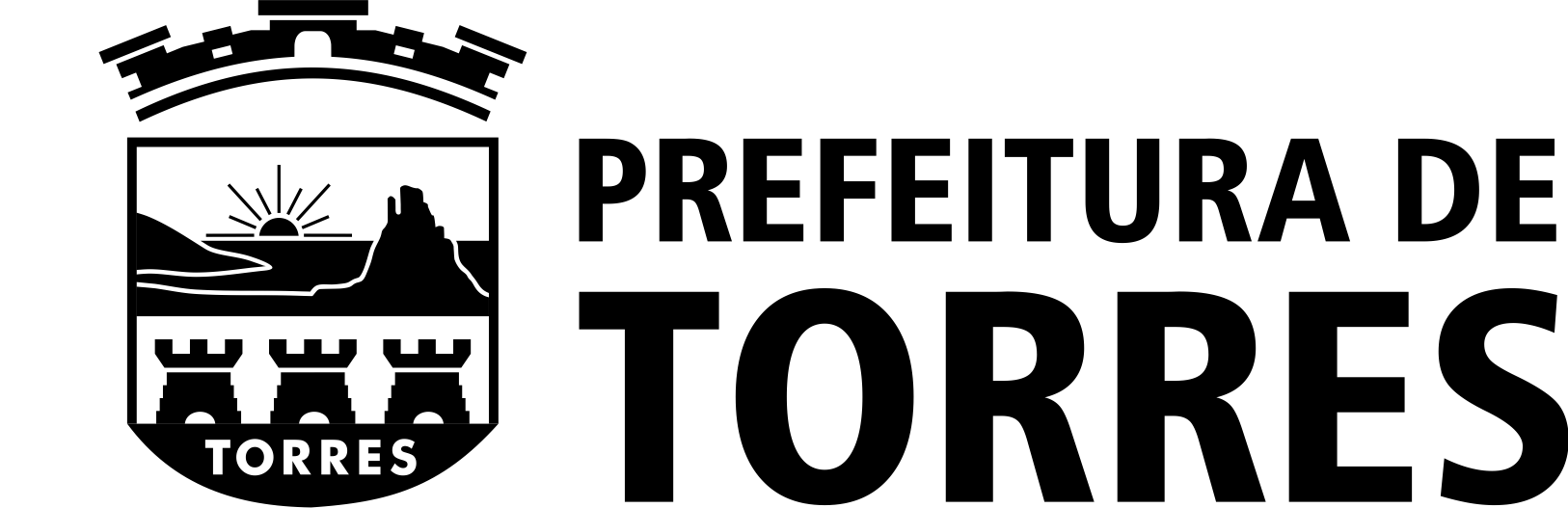 Poder Executivo do Município de TorresSecretaria Municipal da FazendaREQUERIMENTO CADASTRAL PESSOA FISICA FICHA CADASTRAL DADOS DE IDENTIFICAÇÃOPESSOA FÍSICAa) Nome completo: ______________________________________________________.b) Documento de Identidade (RG): _________________; Órgão expedidor: ________.c) Cadastro Nacional de Pessoa Física (CPF): _____________________d) Endereço Profissional: Rua/AV. _______________________________, n.º _______, Bloco/conjunto _________, sala ______, Bairro _________, Cidade_____________, CEP: _________________.e) Telefone comercial: (___) ______________; Telefone celular: (___) _____________,f) E-mail:___________________________________________DOCUMENTOS ANEXADOS - PESSOA FÍSICA(__) declaração que cumpre o disposto no inciso XXXIII do art. 7º da Constituição da República(__) Cédula de Identidade(__) Inscrição no Cadastro de Pessoas Físicas – CPF(__) Certidão Conjunta Negativa ou Positiva com Efeito de Negativa de Tributos Federais e de Encargos Sociais(__) Certidão Negativa ou Positiva com Efeito de Negativa de Tributos Estaduais(__) Certidão Negativa ou Positiva com Efeito de Negativa de Tributos Municipais(__) Inscrição no cadastro de contribuintes estadual ou municipal(__) Certidão Negativa ou Positiva com Efeito de Negativa de débitos inadimplidos perante a Justiça do Trabalho(__) comprovante de registro ou inscrição em entidade profissional competente(__) certidão negativa de execução patrimonial.